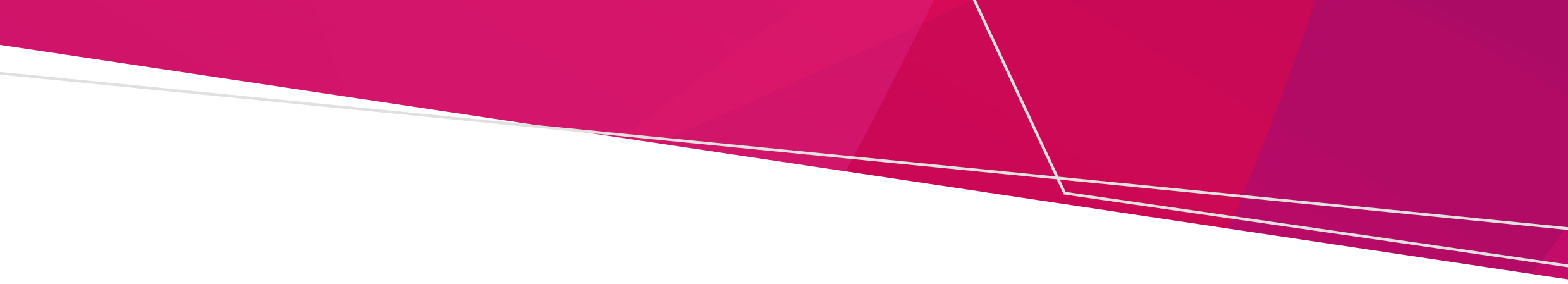 Sample letter for local councils to useThe local council can use the sample letter to send to parents/guardians of Year 8 students receiving their second dose of Gardasil®9 vaccination as part of the secondary school immunisation program.Dear Parent/Guardian,This letter is to inform you that the Australian Immunisation Register shows your child is either due or overdue to receive their second dose of Gardasil®9 (HPV) vaccine. This dose is required to complete the two dose course which is offered in Year 7 to students as part of the  secondary school immunisation program. What do I need to know?The second dose of the Gardasil®9 vaccine is recommended to be given 6 to 12 months after the first dose. The vaccine will be offered to eligible students who missed their second dose. Where a dose has been delayed, there is no need to ‘repeat’ the dose or start the course again. If your child has since received this vaccine please contact the [insert local council name, Immunisation service on ph. Xxxxx or email].  Please make sure your immunisation provider has reported the vaccination to the Australian Immunisation Register.The local council immunisation service will also check if your child missed the Year 7 Boostrix® (diphtheria-tetanus-pertussis (whooping cough) vaccine.The consent that you provided last year for the Year 7 vaccine program remains valid and you do not need to complete another consent form. For students receiving COVID-19 vaccines there is a preferred minimum interval of 7 days required between a COVID-19 vaccine and any other vaccine.You can contact [name of Council] immunisation service on [contact details] to discuss any changes to your child’s health that you think could be relevant for their suitability for vaccination or should you need to withdraw consent. You may check your child’s immunisation history statement on the Australian Immunisation Register using your MyGov account. For privacy reasons, anyone aged 14 or older will need to access their own immunisation history statement through their own myGov account or the Medicare mobile app Further information available at <https://www.betterhealth.vic.gov.au/health/healthyliving/How-to-find-your-vaccination-records> The [name of Council] immunisation service will let you know when the next visit to your child’s is scheduled.If you would like further information please contact [Insert local council name, phone and/or email].Kind regards [insert name and contact details]Secondary School Immunisation ProgramHPV immunisation for Year 8 students who missed the Year 7 immunisation programTo receive this document in another format, email Immunisation Unit <immunisation@health.vic.gov.au>.Authorised and published by the Victorian Government, 1 Treasury Place, Melbourne.© State of Victoria, Australia, Department of Health, October 2021.Available at Resources for secondary schools – SSIP < https://www2.health.vic.gov.au/public-health/immunisation/vaccination-adolescents/secondary-school>.